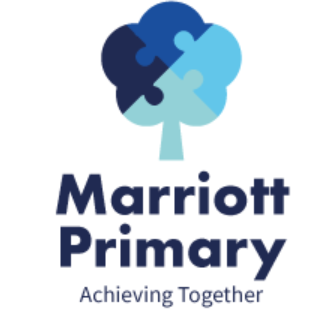 Year 1 Curriculum Newsletter – Autumn 2 Maths In Maths, this term we are looking at numbers to 20 more closely. We will be using different apparatus to explore numbers up to 20 in great detail. They should be confident with the symbols of addition and subtraction and know what they mean and use this to answer questions using numbers up to 20. We are also beginning to look at out 2, 5 and 10 times table. We will then move onto positions where we will look at ordering using key vocabulary such as first, second, third and learning our left and right positions. EnglishDuring this term, we will be looking at the books, Monkey Puzzle by Julia Donaldson, Gorilla by Anthony Browne and On the Way Home by Jill Murphy. We will also be writing Christmas poems and a letter to Santa. We will be using the books as a basis for our writing to write diaries, letters, postcards and descriptions. In year 1, we would expect children to write simple sentences and begin to use adjectives (describing words) and conjunctions (and, so and because) to join their ideas together. Children will continue to use their phonics to segment words before spelling them and will be practising sight words or high frequency words that they should be able to spell by the end of the year. Science In Science, we will be studying Animals and their habitats. By the end of the unit, children should be able identify and name a variety of common animals including fish, amphibians, reptiles, birds and mammals. We will be taking part in observations around the school grounds where we will explore different animals and use the appropriate vocabulary to discuss our findings. We will also move on to identify and name a variety of common animals that are carnivores, herbivores and omnivores.Art / DTChildren will be making moving puppets linked to our English topic of animals.GeographyWe will be looking at our local area and the school. We will look at what an address is and view aerial maps of the school and our surrounding area.PEChildren will be developing their sending and receiving, building on their skills from Autumn 1. Children will also be taking part in dance PE lessons focusing on animals to link with our Science topic.PHSE  We will be talking about different parts of our body, how to keep clean and how to stay safe. REThis terms topic is ‘Who celebrates what and why?’ MusicChildren will be looking at Pulse and Rhythm. Important InformationPE is on Monday and Wednesday. Your child may come to school in their PE kit. It is important your child reads 3 times a week and sign their log. Please complete the homework each week and upload a picture to dojo. 